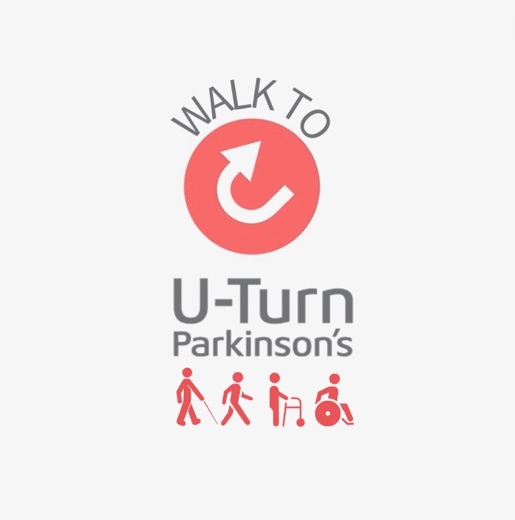 DonorsWALKERS  First NameLast NameEmail AddressTeam NameFirst NameLast NameLast NameEmail AddressEmail AddressDonation AmountDonation AmountCashChequeRequired For Emailed ReceiptsRequired For Emailed ReceiptsXXPhoneAddressCityCityProvProvPostal CodePostal CodePostal CodeFirst NameLast NameLast NameEmail AddressEmail AddressDonation AmountDonation AmountCashChequeRequired For Emailed ReceiptsRequired For Emailed ReceiptsXXPhoneAddressCityCityProvProvPostal CodePostal CodePostal CodeFirst NameLast NameLast NameEmail AddressEmail AddressDonation AmountDonation AmountCashChequeRequired For Emailed ReceiptsRequired For Emailed ReceiptsXXPhoneAddressCityCityProvProvPostal CodePostal CodePostal CodeFirst NameLast NameLast NameEmail AddressEmail AddressDonation AmountDonation AmountCashChequeRequired For Emailed ReceiptsRequired For Emailed ReceiptsXXPhoneAddressCityCityProvProvPostal CodePostal CodePostal CodeFirst NameLast NameLast NameEmail AddressEmail AddressDonation AmountDonation AmountCashChequeRequired For Emailed ReceiptsRequired For Emailed ReceiptsXXPhoneAddressCityCityProvProvPostal CodePostal CodePostal CodeFirst NameLast NameLast NameEmail AddressEmail AddressDonation AmountDonation AmountCashChequeRequired For Emailed ReceiptsRequired For Emailed ReceiptsXXPhoneAddressCityCityProvProvPostal CodePostal CodePostal CodeFirst NameLast NameLast NameEmail AddressEmail AddressDonation AmountDonation AmountCashChequeRequired For Emailed ReceiptsRequired For Emailed ReceiptsXXPhoneAddressCityCityProvProvPostal CodePostal CodePostal CodeFirst NameLast NameLast NameEmail AddressEmail AddressDonation AmountDonation AmountCashChequeRequired For Emailed ReceiptsRequired For Emailed ReceiptsXXPhoneAddressCityCityProvProvPostal CodePostal CodePostal CodeFirst NameLast NameLast NameEmail AddressEmail AddressDonation AmountDonation AmountCashChequeRequired For Emailed ReceiptsRequired For Emailed ReceiptsXXPhoneAddressCityCityProvProvPostal CodePostal CodePostal CodeTotal DonationsCheques =Cash =TOTAL =